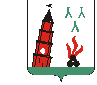 ГЛАВА НЕВЬЯНСКОГО ГОРОДСКОГО ОКРУГАПОСТАНОВЛЕНИЕ29.10.2021                                                                                                   №  109 - гп                                             г. НевьянскО дополнительных мероприятиях в Невьянском городском округена период выходных, праздничный и нерабочих днейВ соответствии c Федеральным законом от 06 марта 2006 года № 35-ФЗ                  «О противодействии терроризму», подпунктом 7.1 пункта 1 статьи 16 Федерального закона от 06 октября 2003 года № 131-ФЗ «Об общих принципах организации местного самоуправления в Российской Федерации», статьями 31, 46 Устава Невьянского городского округа ПОСТАНОВЛЯЮ:В период выходных, праздничных и нерабочих дней с 01.11.2021 по 08.11.2021, в целях обеспечения безопасности и недопущения совершения террористических и экстремистских проявлений на территории Невьянского городского округа:директору муниципального бюджетного учреждения единой дежурной диспетчерской службы Невьянского городского округа Е.М. Середкину обеспечить непрерывной сбор, анализ и обмен информацией о развитии обстановки на территории Невьянского городского округа;исполняющему обязанности начальника управления образования Невьянского городского округа С.Л. Матвеевой, заведующему отделом физической культуры, спорта и молодежной политики администрации Невьянского городского округа В.П. Ступину, директору Муниципального казенного учреждения «Управление культуры Невьянского городского округа» Л.А. Сергеевой, обеспечить контроль по антитеррористической защищенности объектов и прилегающей территории на предмет выявления взрывных устройств и других подозрительных предметов, принять дополнительные меры по обеспечению безопасности собственных объектов.  2. Контроль за исполнением настоящего постановления возложить на заместителя главы администрации Невьянского городского округа по социальным вопросам С.Л. Делидова.  3.   Опубликовать настоящее постановление в газете «Муниципальный вестник Невьянского городского округа» и разместить на официальном сайте Невьянского городского округа в информационно-телекоммуникационной сети «Интернет».Глава Невьянскогогородского округа                                                                                            А.А. Берчук 